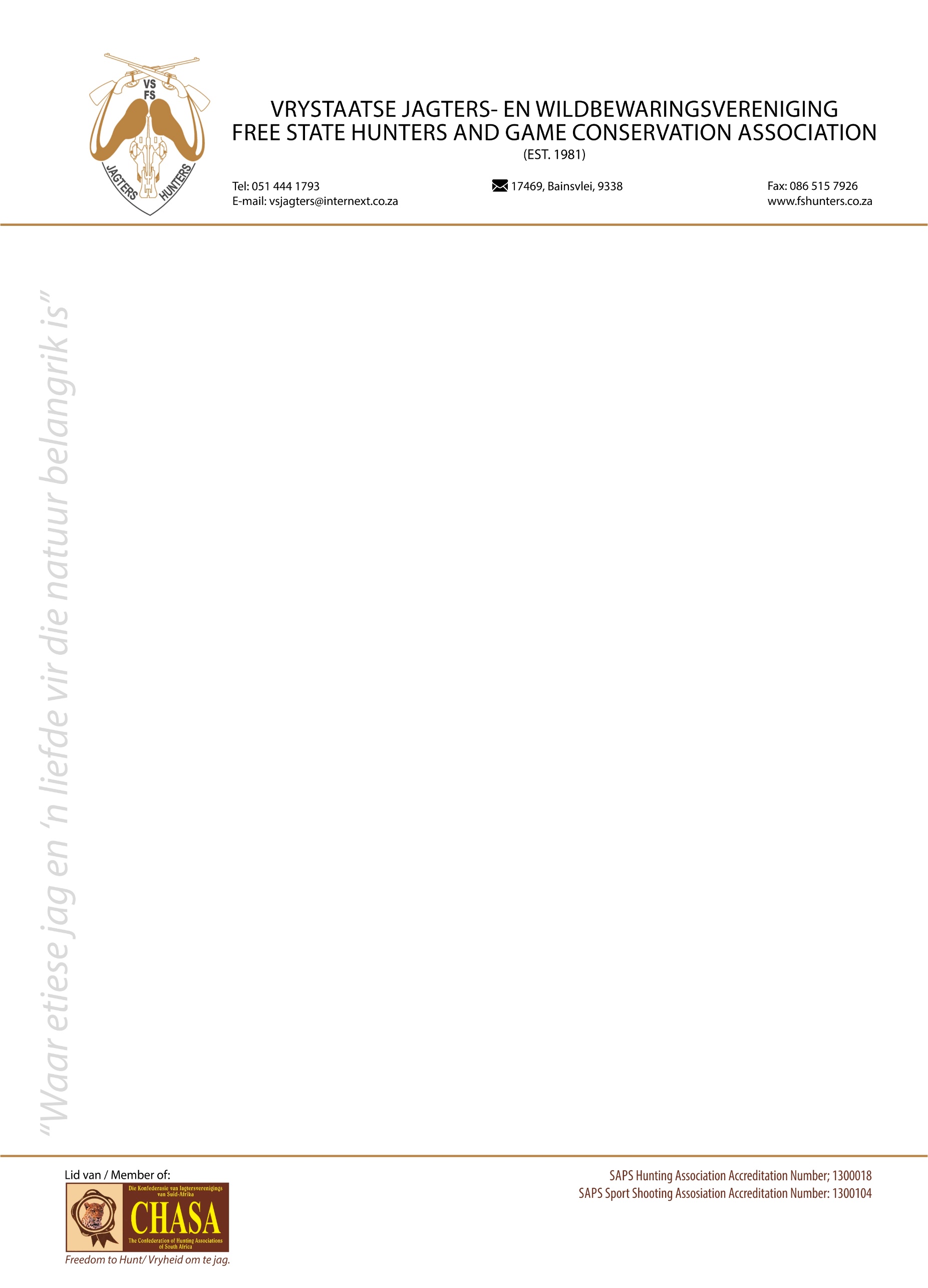 GEAGTE JAGTERU het die CHASA Sportskiettoets geslaag.Ingeslote is ‘n aansoekvorm om TOEGEWYDE SPORTSKIET status.  Indien u aansoek sou wou doen voltooi a.s.b. die aansoekvorm volledig en oorhandig, R100.00 vir u sertifikaat en R100 ledegeld aan Sportskietfonds en ‘n afskrif van u ID aan u takvoorsitter.  Ledegeld aan die sportskietfonds beloop R100 jaarliks wat hernubaar is elke jaar einde Mei. Neem kennis van die instandhouding van die status , soos ooreengekom  2 sportskiettellings elke jaar soos in die reels vervat.VRYSTAAT JAGTERSABSA TJEK  REK NO:  470168048R MEINTJESVOORSITTEREk ……………………………………………………………onderneem om my 2 tellings elke jaar te Skiet  …………………………………………………………………………… ………………………………………………………Handtekening							Datum